                                      ¿Qué es?	    La evaluación diagnóstica es  la que se desarrolla previa a el desarrollo de un proceso educativo.                                      ¿Qué características tiene?            Es Inicial                                                                                                                         Reconoce a los alumnos con sus diferencias antes de iniciar el ciclo educativo                                                                                                predictiva                                                                                                Tiene carácter técnico y científico.                                                                                                 puntual                                                   ¿Quién la puede llevar a cabo?               docentes, pedagogos, académicos, psicólogos, maestros, tutores, guías, etc. EVALUACION         ¿En que momento se utiliza?   Al iniciar el programa pedagógico que se va a implementar. Osea antes de iniciar el curso, proyecto o investigación.    DIAGNÓSTICA	        Para tender a la diversidad de los alumnos.                                        ¿Para qué diferentes fines se utiliza?           Conocer las áreas psicológicas, cognitivas y afectivas. 	        Conocer actitudes, aptitudes e interés. 	        Proponer actividades adaptativas compensatorias.                                           ¿Con que técnicas e instrumentos de  evaluación cuenta y como son estos?             Validez y confiabilidad :                                                                                                                                                                                           Validez de contenido, de criterio, de constructo.                                                                                                                                                                                         .                                                                                                                                                                                         Seguridad, consistencia y exactitud		                                                                                                                                                                  Instrumentos: escala de calificación:                                                                                                                                                                                                Numérica y gráfica.                                                                                                                                                                                           Listas de cotejo o de verificación. 							                                                                                      Pruebas estandarizadas y no  estandarizadas, rúbricas.                                                                                                                                                                                          Registro anecdótico. 	                                                                                                                                                                                Técnicas: Auto-asesoría, Reporte semanal, perfiles de                                                                                                                                                                                           personajes encuestas y cuestionarios,                                                                                                                                                                                            observación, Diario Docente, Portafolio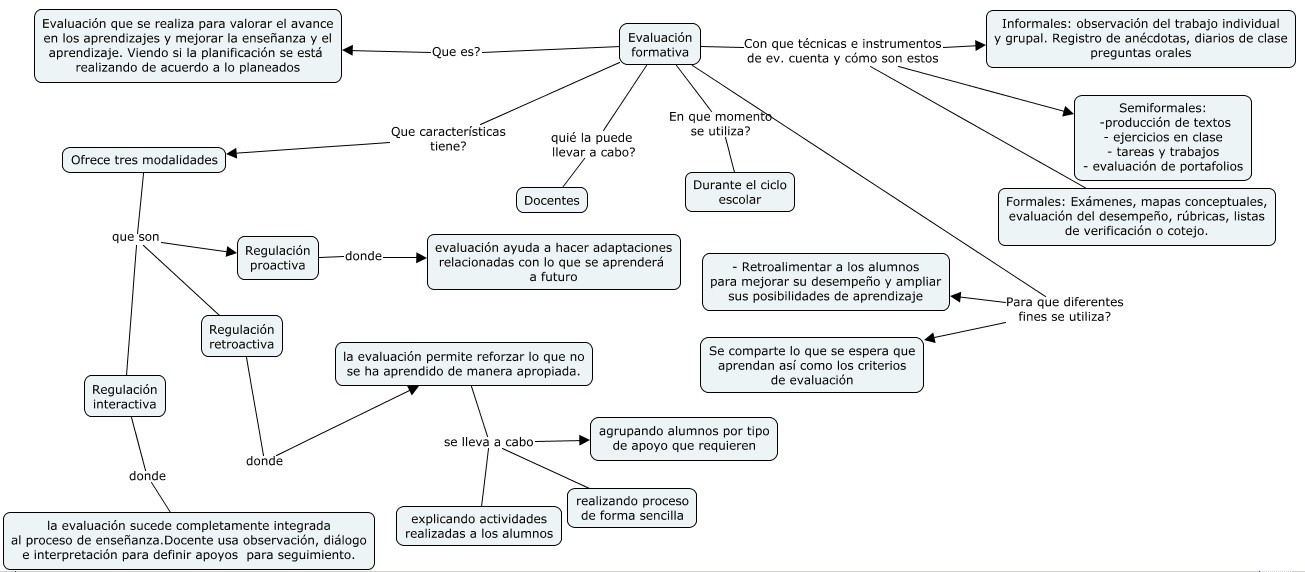 